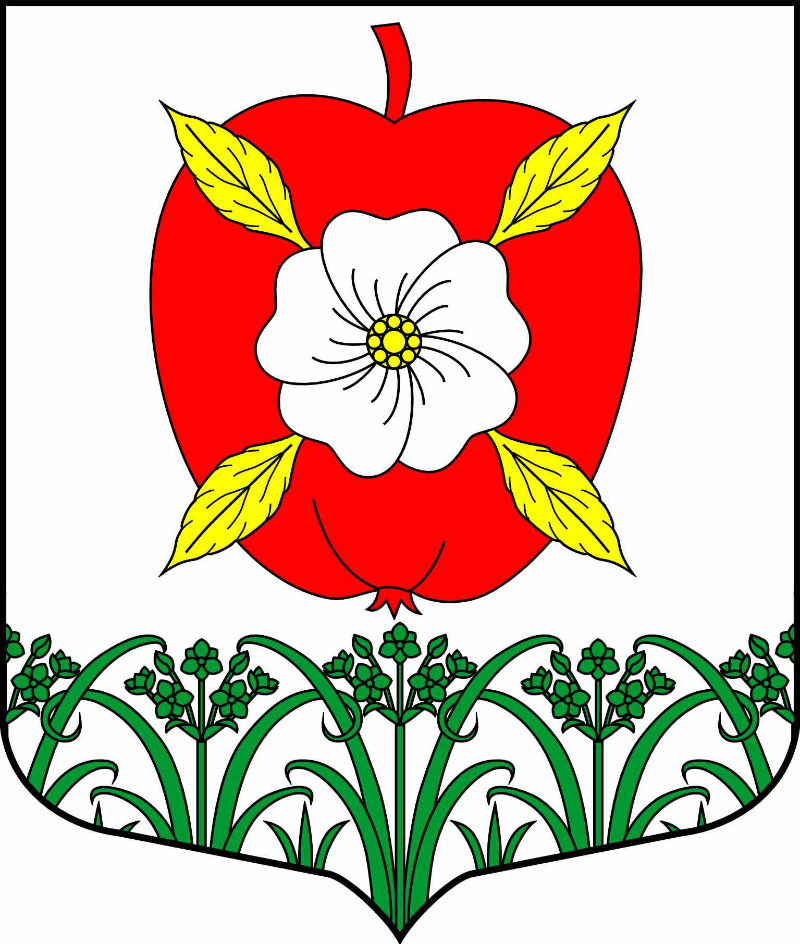 СОВЕТ ДЕПУТАТОВМУНИЦИПАЛЬНОГО ОБРАЗОВАНИЯУСАДИЩЕНСКОЕ СЕЛЬСКОЕ ПОСЕЛЕНИЕВОЛХОВСКОГО МУНИЦИПАЛЬНОГО РАЙОНАЛЕНИНГРАДСКОЙ ОБЛАСТИРЕШЕНИЕот 17января2024 года                                                             №3О внесение изменений в решение Совета депутатов от 11 декабря 2023года №34 «О бюджете муниципального образования Усадищенское сельское поселение Волховского муниципального района Ленинградской области на 2024 год  и плановый период 2025-2026 годов»В соответствии с Федеральным законом от 06.10.2003 года № 131-ФЗ « Об общих принципах организации местного самоуправления в Российской Федерации », Бюджетным кодексом Российской Федерации, руководствуясь Уставом муниципального образования, Положением о бюджетном процессе в муниципальном образовании Усадищенское сельское поселение, Совет депутатов муниципального образования Усадищенское сельское поселение Волховского муниципального района Ленинградской областирешил:1. Внести в решение Совета депутатов муниципального образования Усадищенское сельское поселение Волховского муниципального  района Ленинградской области от 11.12.2023 года № 34 «О бюджете муниципального образования Усадищенское сельское поселение Волховского муниципального района Ленинградской области на 2024 и плановый период в 2025,2026 годах» следующие изменения и дополнения в 2024 году:1.1. Статью 1 изложить в новой редакции: Утвердить основные характеристики бюджета муниципального образования Усадищенское сельское поселение Волховского муниципального района Ленинградской области на 2024 год:- общий объем доходов бюджета муниципального образования Усадищенское сельское поселение Волховского муниципального района Ленинградской области в сумме на  2024г. 33 786,8 тыс. рублей;- общий объем расходов бюджета муниципального образования Усадищенское сельское поселение Волховского муниципального района Ленинградской области в сумме на 2024 год 38 318,8 тыс. рублей;Утвердить основные характеристики бюджета муниципального образования Усадищенское сельское поселение Волховского муниципального района Ленинградской области на 2025 годи  на 2026 год:- общий объем доходов бюджета муниципального образования Усадищенское сельское поселение Волховского муниципального района Ленинградской области в сумме на  2025г. 19 389,1  тыс. рублей, на 2026г. в сумме 16 653,1 тыс.руб.;- общий объем расходов бюджета муниципального образования Усадищенское сельское поселение Волховского муниципального района Ленинградской области в сумме на 2025 год 19389,1 тыс. руб., в том числе условно утвержденные расходы  в сумме  557,8 тыс.руб., на 2026г. в сумме 16 653,1 тыс.руб., в том числе условно утвержденные расходы в сумме 911,1 тыс.руб.;1.2. Приложение № 1 «Прогнозируемые поступления доходов бюджета муниципального образования Усадищенское сельское поселение на 2024 и на плановый период 2025-2026 г.» читать в новой редакции (прилагается).1.3. Приложение № 2 «Распределение бюджетных ассигнований по разделам, подразделам бюджета муниципального образования Усадищенское сельское поселение на 2024 год и на плановый период 2025-2026 г.» читать в новой редакции (прилагается).1.4. Приложение № 3 «Распределение бюджетных ассигнований по разделам и подразделам, целевым статьям (муниципальным программам МО Усадищенское сельское поселение Волховского муниципального района и непрограммным направлениям деятельности) и видам расходов классификации расходов бюджета на 2024 год и на плановый период 2025-2026 г.» читать в новой редакции (прилагается).1.5. Приложение № 4 «Ведомственная структура расходов бюджета МО Усадищенское сельское поселение Волховского муниципального района на 2024год и на плановый период 2025-2026 г.» читать в новой редакции (прилагается).1.6. Приложение № 5 «Распределение бюджетных ассигнований по целевым статьям (муниципальным программам МО Усадищенское сельское поселение Волховского муниципального района и непрограммным направлениям деятельности), видам расходов классификации расходов бюджетов, а также по разделам и подразделам классификации расходов бюджетов на 2024 год и на плановый период 2025-2026 г.» читать в новой редакции (прилагается).       2. Данное решение  подлежит официальному опубликованию в средствах массовой информации  газете  «Волховские Огни» и размещению  на  официальном сайте МО Усадищенское сельское поселение.        3. Решение вступает в силу на следующий день после официального опубликования (обнародования) в СМИ.4. Контроль заисполнением настоящего решения возложить на постоянную депутатскую комиссию по бюджету, налогам и экономическим вопросам.Главы муниципального образованияУсадищенское сельское поселение                                                  Т.Е. Билялова